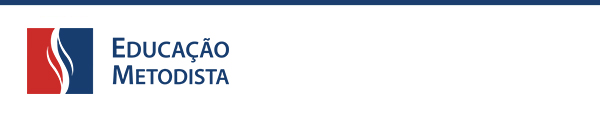 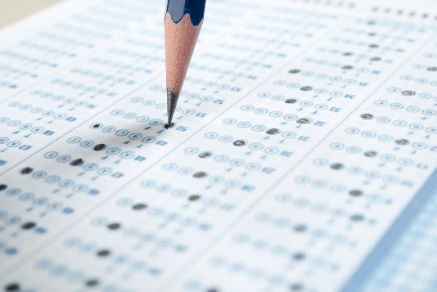 Desafio Metodista - 2022É com grande alegria que a Educação Metodista oferece a oportunidade de você ser contemplado/a com uma bolsa de estudos para as turmas 1º ao 5º ano do Ensino Fundamental e Ensino Médio, para o ano de 2022, no Colégio Metodista Americano, conforme desempenho no Desafio Metodista, no qual poderá expressar os conhecimentos construídos por você até o momento. DA INSCRIÇÃO NO DESAFIO METODISTA:Concordância com os termos do presente Edital: A Inscrição no Desafio Metodista implica concordância irrestrita do responsável legal com as normas aqui estabelecidas.Período de Inscrição: de 27 de janeiro a 07 de fevereiro de 2022, impreterivelmente, não havendo prorrogação de data.Público-alvo: A inscrição somente poderá ser feita por estudantes que NÃO sejam alunos/as do Colégio Metodista Americano.Ficha de Inscrição:Através do site do Colégio: colegiometodista.g12.br/americano. Clique em “Desafio Metodista” e acesse a “Ficha de Inscrição”.Informações diretamente na Secretaria do Colégio – Endereço: Rua Dr. Lauro de Oliveira, nº 71 Rio Branco
Porto Alegre - RS, 90420-210. Telefone (51)3316-1159, (51) 3316-1158 (51) 99378-2887 (WhatsApp) (51)99378-5835.Relação Matrícula e Inscrição: A inscrição no Desafio Metodista não assegura ao/a candidato/a ao direito de Matrícula no Colégio, relacionando-se apenas à participação no Processo Seletivo, Desafio Metodista.DAS VAGAS OFERECIDAS E CONCESSÃO DE BOLSAS:Oportunidade em cada turma: As vagas serão oferecidas conforme políticas internas; legislação municipal e estadual; disponibilidade e oferecimento da turma em 2022, de acordo com o critério de número mínimo para formação de turmas. Período da bolsa concedida: Os descontos concedidos, via Concurso de Bolsas: Americano Escolha Certa, terão a vigência de um ano para o Ensino Fundamental e ao longo do segmento, para o Ensino Médio.     Perderá a bolsa durante o ano letivo, o/a aluno/a cujo desempenho disciplinar estiver comprometido com advertências escritas e suspensões e após manifestações do Conselho de Classe.Bolsas relacionadas às mensalidades: A bolsa de estudos obtida no Desafio Metodista tem validade apenas para o valor das mensalidades, não incidindo sobre a matrícula, nem material didático, nem demais taxas. Todos esses demais itens permanecem sob responsabilidade dos familiares.Turmas com vagas para bolsistas: O Colégio Metodista Americano oferecerá o ingresso para 2022, conforme as vagas descritas a seguir:				DAS PROVAS DO DESAFIO METODISTA – DO 1º ANO DO ENSINO FUNDAMENTAL AO ENSINO MÉDIO:Data de aplicação:08 de fevereiro de 2022.Horário de aplicação:Das 10h às 12h          O/A candidato/a deverá estar presente 30 minutos antes do início da prova.Local: Colégio Metodista Americano, Rua Dr. Lauro de Oliveira nº 71 Rio Branco Porto Alegre - RS, 90420-210.1º ao 4º ano do Ensino Fundamental- Prédio D/Sala D 1065º ano do Ensino Fundamental e Ensino Médio - Prédio D/Sala D 217Material necessário:1º ao 4º ano do Ensino Fundamental: lápis preto, régua, borracha, apontador. 5º ano do Ensino Fundamental e Ensino Médio: prova formato digital (disponibilizaremos os dispositivos (tablets).Documentos necessários para a realização da prova: Levar, no dia do Desafio Metodista, documento com foto, como RG ou Carteira de Estudante.Segunda chamada: Não será concedida segunda chamada da prova, sob nenhum pretexto.Cópia da prova: O/a candidato/a não poderá levar original ou cópia da prova para casa. Todo material escrito, inclusive o Caderno de Questões, ficará com a Equipe de aplicação das provas.Equipe do Colégio e familiares, durante o período de prova: A equipe do Colégio estará, no horário da realização da prova do Desafio Metodista, à disposição dos pais e/ou responsáveis acompanhantes dos/as alunos/as, para apresentar a estrutura e a proposta pedagógica do Colégio.Conteúdos: O conteúdo das Disciplinas (5º ano do Ensino Fundamental e Ensino Médio) deverá ser solicitado, após a inscrição, na Coordenação, através do e-mail vivian.xavier@americano.metodista.br e do 1º ao 4º ano do Ensino Fundamental para o e-mail majorie.bruggemann1@americano.metodista.brQuestões de múltipla escolha: O/a aluno/a deverá marcar, para cada questão, somente uma alternativa correta na folha de respostas, para as provas do 1º ao 4º ano do Ensino Fundamental. Serão consideradas questões anuladas as que estiverem em desacordo com a folha de respostas, tais como: dupla marcação, marcação rasurada ou emendada e/ou campo de marcação não preenchido integralmente.Para os alunos do 5º ano do Ensino Fundamental e Ensino Médio, a prova será online e o/a aluno/a deverá marcar apenas uma resposta correta no formulário.Disciplinas:1º ao 4º ano do Ensino Fundamental – questões objetivas e dissertativas;5º ano Ensino Fundamental e Ensino Médio:Língua Portuguesa – 10 questões de múltipla escolha (valendo 1,0 cada uma)Matemática – 10 questões de múltipla escolha (valendo 1,0 cada uma)Língua Inglesa- 10 questões de múltipla escolha (valendo 1,0 cada uma)6. DA CLASSIFICAÇÃO E ELIMINAÇÃO NO DESAFIO METODISTA:6.1. Pontuação no Desafio Metodista:  A pontuação total do(a) candidato(a) a partir do 1º ano do Ensino Fundamental ao Ensino Médio, será o resultado obtido pela soma dos pontos alcançados na média global das avaliações.      6.2. Classificação pela pontuação: Será considerado a ordem decrescente de aprovação, desde que o mínimo de acertos seja superior a 60% das questões objetivas e ou dissertativas. Em caso de empate na pontuação final, o desempate dar-se-á ao(à) aluno/a que tiver a melhor nota na prova de Língua Inglesa.Desclassificação: Os/as candidatos/as que não alcançarem o mínimo de 60% da média global das provas serão desclassificados/as.6.5. Desistências: Na desistência do/a candidato/a ou manifestação de incompatibilidade com a proposta pedagógica da instituição, essa fará contato com o/a próximo/a candidato/a da lista de espera. 6.6. Revisão de Resultados: Não serão abertas oportunidades para revisão de notas ou reconsideração de respostas.6.7. Demais possibilidades de eliminação:Faltar à prova;Comparecer ao local de realização da prova após o horário de início da mesma;Obtiver menos de 60% do total da média global;Preenchimento indevido do cartão de respostas, conforme sinalizado no item 3.10;Realizar consultas a dispositivos de comunicação, a materiais impressos, calculadoras, ou quaisquer materiais capazes de armazenar sons, textos, dados ou imagens, sendo, assim, consideradas tentativas de fraude;Receber ou oferecer auxílio para a execução da prova;Perturbar a ordem ou faltar com respeito a qualquer pessoa, autoridades, demais candidatos/as, ou outros/as, durante a prova;Comparecer ao local de prova sem a documentação exigida;Não puder efetuar matrícula, por qualquer motivo, no ano da Educação Básica indicado no ato da inscrição. 7. DO RESULTADO:7.1. Divulgação dos resultados: A divulgação dos resultados será no dia 09 de fevereiro de 2022, no site do Colégio Metodista Americano http://colegiometodista.g12.br/americano, em ordem alfabética.O resultado também estará disponível na Secretaria do Colégio, presencialmente, não por outros meios de comunicação.8. DA MATRÍCULA:8.1. Datas e Prazos para a Matrícula: Para efeito de premiação, além da prova classificatória, observam-se os seguintes critérios: Os/As alunos/as contemplados/as deverão efetuar a matrícula, nos dias 10 e 11 de fevereiro, no horário das 09h às 17h, na Secretaria do Colégio Metodista Americano. Tal prazo será improrrogável. 8.2. Processo de Matrícula: A matrícula do(a) candidato(a) deverá ser efetuada por meio de “Requerimento de Matrícula” (Anexo ao Contrato de Serviços Educacionais para 2022) no Site do Colégio ou na Secretaria do Colégio, seguida do pagamento da primeira parcela da anuidade. 8.3. Pendências financeiras: A matrícula só poderá ser efetivada, se o/a candidato/a contemplado/a, não tiver pendências financeiras de anos anteriores na Instituição pelo fato de ser ex-aluno/a.8.4. Documentação para a matrícula: (apresentar o documento original e uma cópia)a) Certidão de Nascimento do estudante;b) Carteira de Identidade do estudante;c) CPF do estudante;d) Declaração de transferência ou histórico escolar da escola de origem. e) Boletim escolar;f) uma foto 3x4;g) Carteira de identidade dos responsáveis legais;h) CPF dos responsáveis legais;i) Comprovante de residência dos responsáveis legais;j) Relatório de Avaliação Pedagógica se o/a aluno/a for oriundo da Educação Infantil.9. DISPOSIÇÕES FINAIS:Extravios ou perdas: O Colégio não se responsabilizará por perda ou extravio de objetos, ocorridos durante a realização da prova;Descumprimento dos termos presentes: O descumprimento de quaisquer disposições deste Edital pelo/a aluno/a implicará em sua eliminação do concurso;Disposições não presentes nesses termos: Os casos omissos a esse regulamento serão resolvidos pela Comissão Organizadora do Concurso de Bolsas;Perda da bolsa durante o ano letivo: Perderá a bolsa, o/a bolsista:Cujo desempenho disciplinar estiver comprometido com advertências escritas e suspensões e após manifestações do Conselho de Classe.Cujo desempenho escolar/pedagógico não atingir a média regimental (7,0 - sete) nos três trimestres letivos.Porto Alegre, 27 de janeiro de 2022.________________________________________________Marilice Trentini de OliveiraDiretora do Colégio Metodista AmericanoEdital de Bolsas – Desafio Metodista - 2022Orientações para a Participação no Desafio Metodista para Matrículas com Bolsas de EstudoCURSOANO/PERÍODONº DE VAGASBolsaEnsino Fundamental 1º ano03 35% para os três primeiros classificadosEnsino Fundamental 2º ano0335% para os três primeiros classificadosEnsino Fundamental 3º ano0335% para os três primeiros classificadosEnsino Fundamental 4º ano0335% para os três primeiros classificadosEnsino Fundamental 5º ano0335% para os três primeiros classificadosEnsino Médio1ª série0335% para os três primeiros classificadosEnsino Médio2ª série0335% para os três primeiros classificadosEnsino Médio3ª série0335% para os três primeiros classificados